Підстава: пункт 4-1 постанови Кабінету Міністрів України від 11 жовтня 2016 р. № 710 «Про ефективне використання державних коштів» Обґрунтування на виконання вимог Постанови КМУ від 11.10.2016 № 710:Враховуючи зазначене, замовник прийняв рішення стосовно застосування таких технічних та якісних характеристик предмета закупівлі: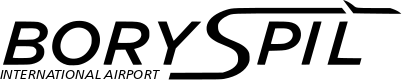 ДЕРЖАВНЕ ПІДПРИЄМСТВО«МІЖНАРОДНИЙ АЕРОПОРТ «БОРИСПІЛЬ» 08300, Україна, Київська обл., Бориспільський район, село Гора, вулиця Бориспіль -7, код 20572069, юридична особа/ суб'єкт господарювання, який здійснює діяльність в окремих сферах господарювання, зазначених у п. 4 ч.1 ст. 2 Закону України «Про публічні закупівлі»Обґрунтування технічних та якісних характеристик предмета закупівлі та очікуваної вартості предмета закупівліОбґрунтування технічних та якісних характеристик предмета закупівлі та очікуваної вартості предмета закупівліПункт КошторисуНазва предмета закупівлі із зазначенням коду за Єдиним закупівельним словникомОчікувана вартість предмета закупівлі згідно річного плану закупівельОчікувана вартість предмета закупівлі згідно ОГОЛОШЕННЯ про проведення відкритих торгівІдентифікатор процедури закупівліп. 3.10 (2023)Гіпохлорит натрію,  код ДК 021:2015 - 24310000-0 - Основні неорганічні хімічні речовини57 660,00грн. з ПДВ48 050,00грн. без ПДВ UA-2023-03-03-007462-a1Обґрунтування технічних та якісних характеристик предмета закупівліВизначення потреби в закупівлі: Закупівля товару зумовлена необхідністю проведення знезараження питної води ДП МА «Бориспіль».Обґрунтування технічних та якісних характеристик предмета закупівлі: Якісні та технічні характеристики предмета закупівлі визначені з урахуванням реальних потреб підприємства та оптимального співвідношення ціни та якості.2Обґрунтування очікуваної вартості предмета закупівліОбґрунтування очікуваної вартості предмета закупівлі: Визначення очікуваної вартості предмета закупівлі обумовлено статистичним аналізом загальнодоступної інформації про ціну предмета закупівлі на підставі затвердженої центральним органом виконавчої влади, що забезпечує формування та реалізує державну політику у сфері публічних закупівель, примірної методики визначення очікуваної вартості предмета закупівлі, затвердженої наказом Міністерства розвитку економіки, торгівлі та сільського господарства України від 18.02.2020 № 275.Розрахунок очікуваної вартості предмета закупівлі здійснено відповідно до Положення «Про порядок визначення очікуваної вартості предмета закупівлі» від 17.05.2022 №50-06-1.Обґрунтування обсягів закупівлі: Обсяги визначено відповідно до очікуваної потреби.3Інша інформаціяСпосіб проведення моніторингу ринкуБуло проведено моніторинг ринку, направлено запити підприємствам, що постачають відповідну продукцію на наступні електронні пошти: ТД Агро Бренд - agrobrandbud@gmail.comХімпродукт ТД - sales@tdchem.com.ua lvsystopt@gmail.com - ПП «Система Оптимум»covalent@ukr.net - інтернет магазин COVALENToffice.specv@gmail.com - інтернет магазин Агрохім '97ximsale@gmail.com - ТОВ «Хімсейл»descon.kiev@gmail.com - Компанія Descon GmbH ТОВ «Торговий дім «Макрохім» - info@macrochem.uaТОВ «Компанія «Новохім» - info.novochem@ukr.netТОВ «Енвіротех-Інжиніринг» - main@envirotech-engineering.commarilife25@gmail.com – ТОВ  "МАРІЛАЙФ"tender@arialalliance.com – ТОВ «АРІАЛ АЛЬЯНС"№ п/пНайменування ТоваруОдиницявиміруКількістьТехнічні та якісні характеристики предмета закупівліФасування:1Гіпохлорит натріюкг1120Описова характеристика:Гіпохлорит натрію Марки А.Сильний окислювач, містить 95,2% хлору. Має антисептичну і дезинфікуючу дію.Сфера застосування: використовується в якості побутового та промислового відбілювача і дезинфектанта, для очищення та знезараження води.Якісні показники:Зовнішній вигляд – рідина зеленувато-жовтого кольору.Коефіцієнт світлопропускання, % - не менше 20.Масова концентрація активного хлору, г/ дм³ - не менше 170. Масова концентрація лугу в перарахунку на NaOH, г/дм³ – 10-20. Масова концентрація заліза, г/дм³ - не більше 0,02 єврокуб без повернення